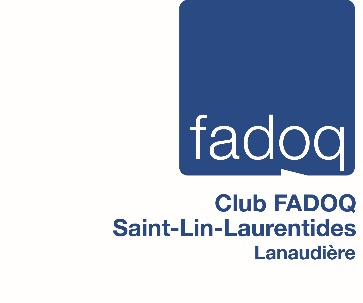 Club Fadoq St Lin Laurentides inc. 900, 12e avenue, C.P. 103St Lin Laurentides, J5M 2W2Conseil d’administration :Présidente : Mme Armande LebeauTéléphone : 450-439-3309Vice-présidente : Mme Georgette ArchambaultResponsable de la vente des billetsTéléphone : 450-439-2120Secrétaire : Mme Lise GervaisResponsable du secrétariat et du Whist militaireTéléphone : 450-439-5875Trésorière : Mme Agathe VillemaireResponsable de la trésorerie,Responsable de la vente des cartes de membre, cours et soirée de danse.  Téléphone : 450-439-2118Administratrice : Mme Noëlla CharestResponsable des décorations.Téléphone : 450-439-3286Administratrice : Mme Denise AlarieResponsable des voyages. Téléphone : 450-439-5684Administrateur : M. Camillien ImbaultResponsable des achats.Téléphone : 450-222-3091  Le conseil d’administration                                                                                            Calendrier des activités 2018-201912 septembre 2018 : Reprise des cours de danse et du whist militaire.30 septembre 2018 : Dîner-dansant16 octobre 2018 : Souper automnal27 octobre 2018 : Souper-dansant25 novembre 2018 : Dîner-dansantO4 décembre 2018 : Souper de Noël                                                                      .           -08 janvier 2019 : Reprise des activités09 janvier 2019 : Reprise des  cours de danse et whist militaire.26 janvier 2019 : Souper-dansant12 février 2019 : Souper St Valentin23 février 2019 : Souper-dansant12 mars 2019 : Dîner ReconnaissanceAux Ainés.23 mars 2019 : Souper dansant09 avril 2019 : Dîner des bénévoles27 avril 2019 : Souper-dansant30 avril 2019 : Assemblée générale à 13h30. 28 mai 2019 : Souper Bonnes VacancesBienvenue à toutes et à tous! Club FADOQ St Lin Laurentides inc. 900, 12e avenue, C.P. 103St Lin Laurentides, J5M 2W2               Activités régulières                             Mardi9h1511h30Midi12h30 à 14h4514h45 15h                                     Mercredi13h a 14h3014h45 à 16h1519h  à 21hViactiveJeu de pétanque atout.Apportez votre lunch pour dînerSur place.Jeu de sac de sableJeux de carteCollation BingoCours de danse ‘’débutant #1’’Cours de danse ‘’débutant #2’’Cours de danse ‘’intermédiaireWhist militaire